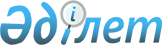 "Астана қаласының әлеуметтік маңызды қатынастарының тізбесін бекіту туралы" Астана қаласы мәслихатының 2012 жылғы 6 маусымдағы № 27/4-V шешіміне өзгеріс енгізу туралы
					
			Күшін жойған
			
			
		
					Астана қаласы мәслихатының 2016 жылғы 3 маусымдағы № 22/5-VI шешімі. Астана қаласының Әділет департаментінде 2016 жылы 30 маусымда № 1037 болып тіркелді. Күші жойылды - Астана қаласы мәслихатының 2024 жылғы 19 маусымдағы № 185/23-VIII шешімімен
      Ескерту. Күші жойылды - Астана қаласы мәслихатының 19.06.2024 № 185/23-VIII (алғашқы ресми жарияланған күнінен кейін күнтізбелік он күн өткен соң қолданысқа енгізіледі) шешімімен.
      "Автомобиль көлігі туралы" Қазақстан Республикасының 2003 жылғы 4 шілдедегі Заңының 14-бабы 1-тармағының 5) тармақшасына сәйкес, Астана қаласының мәслихаты ШЕШТІ:
      1. "Астана қаласының әлеуметтік маңызды қатынастарының тізбесін бекіту туралы" Астана қаласы мәслихатының 2012 жылғы 6 маусымдағы № 27/4-V (Нормативтік құқықтық актілерді мемлекеттік тіркеу тізбесінде 2012 жылдың 19 маусымында № 728 болып тіркелді, "Астана ақшамы" газетінің 2012 жылғы 21 маусымдағы № 68 нөмірінде, "Вечерняя Астана" газетінің 2012 жылғы 21 маусымдағы № 73 нөмірінде жарияланған)  шешіміне келесі өзгеріс енгізілсін:
      аталған шешіммен бекітілген Астана қаласының әлеуметтік маңызды қатынастарының тізбесі осы шешімге қоса берілген қосымшаға сәйкес жаңа редакцияда жазылсын.
      2. Осы шешiм әділет органдарында мемлекеттік тіркелген күннен бастап күшіне енеді және алғашқы ресми жарияланған күннен кейін күнтізбелік он күн өткен соң қолданысқа енгізіледі. Астана қаласының жолаушыларды тасымалдаудың әлеуметтік маңызды
қатынастарының тізбесі
					© 2012. Қазақстан Республикасы Әділет министрлігінің «Қазақстан Республикасының Заңнама және құқықтық ақпарат институты» ШЖҚ РМК
				
Астана қаласы мәслихаты
сессиясының төрағасы
М. Шекенов
Астана қаласы
мәслихатының хатшысы
Ж. НұрпейісовАстана қаласы мәслихатының
2016 жылғы 3 маусымдағы
№ 22/5-VI шешіміне
қосымша
Р/с
№
Бағдардың №
Қатынас
1
2
3
Қалалық қатынас
Қалалық қатынас
Қалалық қатынас
1.
1
"Газмашаппарат" ашық акционерлік қоғамы – Ойыл көшесі
2.
2
"Бал бала" балабақшасы – Промышленный тұрғын алабы
3.
3
Теміржол вокзалы – "Сарайшық" тұрғын үй кешені
4.
4
"Гранд Астана" тұрғын үй кешені – Көктал-2 тұрғын алабы
5.
5
"Строймарт" гипермаркеті – Көктал-1 тұрғын алабы
6.
6
"Астанаинерт" жауапкершілігі шектеулі серіктестігі – Ойыл көшесі
7.
7
Промышленный тұрғын алабы – "Бал бала" балабақшасы
8.
8
"Достар-1" тұрғын үй кешені – Көктал-1 тұрғын алабы
9.
9
Теміржол вокзалы – "Интернациональный" тұрғын алабы
10.
10
Теміржол вокзалы – Астана халықаралық әуежайы
11.
12
Теміржол вокзалы – Астана халықаралық әуежайы
12.
13
"Бал бала" балабақшасы – "Достар-1" тұрғын үй кешені
13.
14
Теміржол вокзалы – "Гранд Астана" тұрғын үй кешені
14.
16
"Астанаинерт" жауапкершілігі шектеулі серіктестігі – Тараз көшесі
15.
17
"Достық" отбасылық денсаулық орталығы – "Жағалау-3" тұрғын үй кешені
16.
18
"Достық" отбасылық денсаулық орталығы – Әділет сарайы
17.
19
Теміржол вокзалы – "Тельман" тұрғын алабы
18.
20
Агроқалашық – "Сарайшық" тұрғын үй кешені
19.
21
Теміржол вокзалы – "Сарайшық" тұрғын үй кешені
20.
22
Теміржол вокзалы – Железнодорожный тұрғын алабы
21.
23
Теміржол вокзалы – Ақмола облыстық № 2 ауруханасы
22.
24
"Бастау" тұрғын үй кешені – Сусамыр көшесі
23.
25
Теміржол вокзалы – "Астана-Теплотранзит" акционерлік қоғамы
24.
26
Қараөткел тұрғын алабы – "Астанаинерт" жауапкершілігі шектеулі серіктестігі
25.
27
Теміржол вокзалы – Қосшы ауылы
26.
28
Ақбидай тұрғын алабы – "Заречное тұрғын алабы
27.
29
Интернациональный тұрғын үй алабы – "Хан Шатыр" СОСО
28.
30
№ 39 разъезі – Тараз көшесі
29.
31
Теміржол вокзалы – "Бастау" тұрғын үй кешені
30.
32
"Бал бала" балабақшасы – Ж. Нәжімеденов көшесі
31.
33
"Тұрсын Астана-2" тұрғын үй кешені – Агроқалашық
32.
34
"Шарын" базары – Көктал-2 тұрғын алабы
33.
35
Қараөткел-2 тұрғын алабы (Ильинка) – "Арнау" тұрғын үй кешені
34.
36
"Көктем" сауда үйі – Қараөткел-2 тұрғын алабы (Ильинка)
35.
38
"Бастау" тұрғын үй кешені – Қоянды ауылы
36.
39
"Астанаинерт" жауапкершілігі шектеулі серіктестігі – Тараз көшесі
37.
40
Теміржол вокзалы – Клиникалық-оңалту орталығы
38.
41
"Шарын" базары – "Сарайшық" тұрғын үй кешені
39.
42
"Астанаинерт" жауапкершілігі шектеулі серіктестігі – Сырдария көшесі
40.
43
"Шарын" базары – Қосшы ауылы
41.
44
"Жағалау-3" тұрғын үй кешені – "Строймарт" гипермаркеті
42.
45
"Шарын" базары – Талапкер ауылы
43.
46
Көктал-2 тұрғын алабы – Министрліктер үйі
44.
48
Промышленный тұрғын алабы – теміржол вокзалы
45.
49
Железнодорожный тұрғын алабы – "Азамат" шағын маркеті (Ы. Дүкенұлы көшесі)
46.
50
"Бал бала" балабақшасы – Министрліктер үйі
47.
51
Ақмола облыстық № 2 ауруханасы – Пригородный тұрғын алабы
48.
52
Тельман тұрғын алабы – "Әсем" сауда орталығы
49.
55
Ақмола облыстық № 2 ауруханасы – зияткерлік мектеп
(№ 31 көше)
50.
56
Промышленный тұрғын алабы – "Хан Шатыр" СОСО
51.
59
"Көктем" сауда үйі – Қоянды саяжай алабы
52.
60
"Строймарт" гипермаркеті – "Онкология және трансплантология ұлттық ғылыми орталығы" акционерлік қоғамы
53.
61
"Жағалау-3" тұрғын үй кешені – "Астана-Теплотранзит" акционерлік қоғамы
54.
64
Жиһаз зауыты (Индустриялық саябақ) – "Газмашаппарат" ашық акционерлік қоғамы
55.
66
"Шарын" базары – Астана қаласы әкімдігінің "№ 4 қалалық емхана" шаруашылық жүргізу құқығындағы мемлекеттік коммуналдық кәсіпорны
56.
70
"Азамат" шағын маркеті (Ы. Дүкенұлы көшесі) – "Комфорт таун" тұрғын үй кешені
57.
71
Көктал-2 тұрғын алабы – "Метро" гипермаркеті
58.
73
"Бал бала" балабақшасы – Промышленный тұрғын алабы
59.
76
"Азамат" шағын маркеті (Ы. Дүкенұлы көшесі) – "Рита" дүкені (Промышленный тұрғын алабы)
60.
80
Ақмола облыстық № 2 ауруханасы – Мичурино тұрғын алабы – Күйгенжар тұрғын алабы
61.
81
"Шарын" базары – Мамандандырылған халыққа қызмет көрсету орталығы
62.
106
"Солнечный город" тұрғын үй кешені (Манас көшесі) – 
Р. Дүйсенбаев көшесі
63.
120
Көктал-1 тұрғын алабы – ЕЦ 166/10 мекемесі
64.
127
"Шарын" базары – Шұбар тұрғын алабы